Комитет по образованию
Муниципальное автономное общеобразовательное учреждение«Средняя общеобразовательная школа № 18» г. Улан-Удэ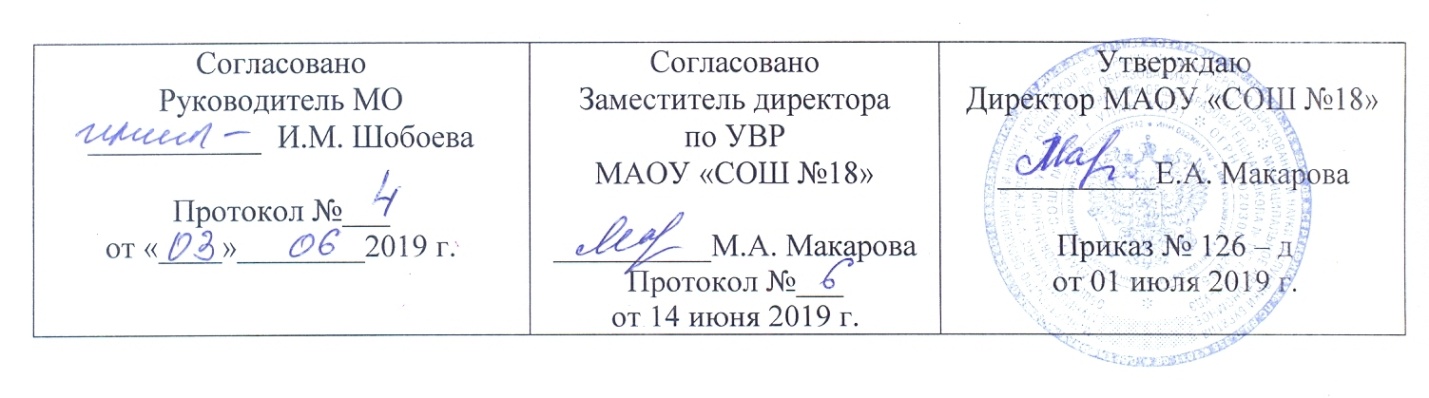                                            Рабочая программа учебного предмета                                                                        Английский язык                                                                       _11__ класс                                        Составители программы:  Ширипнимбуева Г.Ц.                                                                  г. Улан-Удэ2019/2020 учебный год  Пояснительная запискаХарактеристика учебного курсаИностранный язык (в том числе английский) входит в общеобразовательную область «Филология». Язык является важнейшим средством общения, без которого невозможно существование и развитие человеческого общества. Происходящие сегодня изменения в общественных отношениях, средствах коммуникации (использование новых информационных технологий) требуют повышения коммуникативной компетенции школьников, совершенствования их филологической подготовки. Все это повышает статус предмета «иностранный язык» как общеобразовательной учебной дисциплины. Основное назначение иностранного языка состоит в формировании коммуникативной компетенции, т.е. способности и готовности осуществлять иноязычное межличностное и межкультурное общение с носителями языка. Иностранный язык как учебный предмет характеризуется межпредметностью(содержанием речи на иностранном языке могут быть сведения из разных областей знания, например, литературы, искусства, истории, географии, математики и др.); многоуровневостью (с одной стороны необходимо овладение различными языковыми средствами, соотносящимися с аспектами языка: лексическим, грамматическим, фонетическим, с другой - умениями в четырех видах речевой деятельности); полифункциональностью (может выступать как цель обучения и как средство приобретения сведений в самых различных областях знания).       Являясь существенным элементом культуры народа – носителя данного языка и средством передачи ее другим, иностранный язык способствует формированию у школьников целостной картины мира. Владение иностранным языком повышает уровень гуманитарного образования школьников, способствует формированию личности и ее социальной адаптации к условиям постоянно меняющегося поликультурного, полиязычного мира. Иностранный язык расширяет лингвистический кругозор учащихся, способствует формированию культуры общения, содействует общему речевому развитию учащихся. В этом проявляется взаимодействие всех языковых учебных предметов, способствующих формированию основ филологического образования школьников. Рабочая программа нацелена на реализацию личностно-ориентированного, коммуникативно-когнитивного, социокультурного деятельностного подхода к обучению английскому языку. В качестве интегративной цели обучения рассматривается формирование иноязычной коммуникативной компетенции, то есть способности и реальной готовности школьников осуществлять иноязычное общения и добиваться взаимопонимания с носителями иностранного языка, а также развитие и воспитание школьников средствами учебного предмета. Личностно-ориентированный подход, ставящий в центр учебно-воспитательного процесса личность ученика, учет его способностей, возможностей и склонностей, предполагает особый акцент на социокультурной составляющей иноязычной коммуникативной компетенции. Это должно обеспечить культуроведческую направленность обучения, приобщение школьников к культуре страны/стран изучаемого языка, лучшее осознание культуры своей собственной страны, умение ее представить средствами иностранного языка, включение школьников в диалог культур.Актуальность программы.На пороге нового века существенно изменился социокультурный контекст изучения иностранных языков в России. Значительно возросли их образовательная и самообразовательная функции в школе и в вузе, профессиональная значимость на рынке труда, что повлекло за собой усиление мотивации в изучении языков международного общения.         Если в предыдущие десятилетия 20 века круг людей в стране, у которых была необходимость общаться на иностранном языке, был достаточно узок, то в настоящее время ситуация изменилась. Геополитические, коммуникационные и технологические преобразования в обществе вовлекли как в непосредственное, так и в опосредованное общение (например, через Интернет) большое количество людей самых разных профессий, возрастов и интересов. Соответственно возросли и потребности в использовании иностранных языков. Приоритетную значимость приобрело изучение английскому языку именно как средству общения и приобщения к духовному наследию соизучаемых стран и народов. На данном этапе развития страны возникли предпосылки для кардинального изменения системы обучения иностранным языкам в российской общеобразовательной школе. Предмет «Иностранный язык» наконец занимает подобающее ему место среди предметов, обеспечивающих образование и воспитание граждан новой России. Обучение иностранным языкам рассматривается как одно из приоритетных направлений модернизации школьного образования. Федеральный компонент образовательного стандарта по иностранным языкам и базисный учебный план, предусматривают обязательное изучение иностранного языка со 2 по 11 класс. Цели.   Рабочая программа имеет направление  на достижение следующих целей при обучении:•  формирование умений общаться на иностранном языке с учетом речевых возможностей и потребностей третьеклассников: описывать животное, предмет, указывая название, количество, размер, цвет, количество, принадлежность; кратко высказываться о себе, своем друге, своем домашнем животном•  развитие личности ребенка, его речевых способностей, внимания, мышления, памяти и воображения; мотивации к дальнейшему овладению иностранным языком на третьем году обучения;•  обеспечение коммуникативно-психологической адаптации младших школьников к новому языковому миру для преодоления в дальнейшем психологических барьеров в использовании иностранного языка как средства общения;•  освоение элементарных лингвистических представлений, доступных младшим школьникам и необходимых для овладения устной и письменной речью на иностранном языке;•  приобщение детей к новому социальному опыту с использованием иностранного языка: знакомство второклассников  с миром зарубежных сверстников, с зарубежным детским фольклором; воспитание дружелюбного отношения к представителям других стран;•  формирование речевых, интеллектуальных и познавательных способностей младших школьников,   а также их общеучебных умений.      В ней также заложены возможности предусмотренного стандартом формирования у обучающихся общеучебных  умений и навыков, универсальных способов деятельности и ключевых компенсаций: -умение соотнести графический образ слова с его звуковым образом, -опираться на языковую догадку в процессе чтения; -наблюдение, сравнение и элементарный анализ языковых явлений (звуков, букв, буквосочетаний, слов, словосочетаний и предложений). - умение действовать по образцу и по аналогии при составлении собственных высказываний в пределах обозначенной тематики; -умение списывать слова, предложения, текст на иностранном языке, а также выписывать из него и (или) вставлять в него или изменять в нем слова в соответствии с решаемой учебной задачей, например, с целью формирования орфографических, лексических или грамматических навыков; -умение пользоваться двуязычным словарем учебника, в том числе транскрипцией.Задачи курса: - развитие и воспитание коммуникативной культуры школьников, расширение и обогащение их коммуникативного и жизненного опыта в новом контексте общения, расширение кругозора учащихся; -  научиться ценить своих друзей, участвовать в совместной деятельности, правильно организовывать свой досуг, следовать правилам здорового образа жизни  вежливо вести себя за столом; - познакомить с миром их зарубежных сверстников и научить с уважением относиться к представителям других стран; - осознавать важность изучения английского языка как средства общения между жителями разных стран.          Ценностные ориентиры содержания учебного предмета «Английский язык» основываются на концепции духовно-нравственного развития и воспитания личности гражданина России, являющейся методологической основой реализации ФГОС общего образования. В соответствии с данной концепцией «духовно-нравственное воспитание личности гражданина России — педагогически организованный процесс усвоения и принятия   базовых национальных ценностей: патриотизм, социальная солидарность и толерантность, гражданственность, семья, уважение к труду, ценность знания, родная природа, экологическое сознание, эстетическое и этическое развитие, многообразие культур и международное сотрудничество. Носителями этих ценностей являются многонациональный народ Российской Федерации, государство, семья, культурно-территориальные сообщества, традиционные российские религиозные объединения, мировое сообщество.                                                                                                               Место учебного предмета в учебном планеНа данном этапе развития страны возникли предпосылки для кардинального изменения системы обучения иностранным языкам в российской общеобразовательной школе. Предмет «Иностранный язык» наконец занимает подобающее ему место среди предметов, обеспечивающих образование и воспитание граждан новой России. Обучение иностранным языкам рассматривается как одно из приоритетных направлений модернизации школьного образования. Федеральный компонент образовательного стандарта по иностранным языкам и базисный учебный план, предусматривают обязательное изучение иностранного языка со 2 по 11 класс. Принципы отбора содержания учебного материалаПриоритет коммуникативной цели в обучении английскому языку. Коммуникативная направленность проявляется в постановке целей, отборе содержания, в выборе приёмов обучения и в организации речевой деятельности учащихся.Соблюдение деятельностного характера обучения иностранному языку (решение конкретных коммуникативных задач достигается при использовании различных форм работы).Личностно-ориентированный характер обучения, который позволяет организовывать общение детей  на основе их интересов, их интеллектуальной и речевой подготовки, их типологических индивидуальных и возрастных особенностей.Сбалансированное обучение устным и письменным видам общения, поскольку более прочное и гибкое владение материалом достигается при параллельном, взаимосвязанном обучении всем видам речевой деятельности.Социокультурная направленность процесса обучения английскому языку, предполагающая широкое привлечение лингвострановедческих материалов, которые дают возможность лучше овладеть английским языком через знакомство с бытом, культурой, реалиями, ценностными ориентирами людей, для которых английский язык является родным.Учёт опыта учащихся в родном языке и развитие когнитивных способностей. Сравнение и сопоставление двух языков на разных уровнях – языковом, речевом, социокультурном.Привлечение различных методов, приёмов и средств, позволяющих интенсифицировать учебный  процесс (наглядность - зрительная, слуховая, моторная, игры, конкурсы и т. д).Преимущественное использование аутентичных текстов. Данный принцип позволяет учесть перспективу выхода на требования к уровню обученности иностранному языку.Примерная программа по английскому языку разработана в целях конкретизации содержания образовательного стандарта с учетом межпредметных и внутрипредметных связей, логики учебного процесса и возрастных особенностей школьников. Нормативно-правовые документыКонституция РФ.Федеральный закон от 29.12.2012 № 273-ФЗ "Об образовании в Российской Федерации".Закон Республики Бурятия от 13.12.2013 № 240-V «Об образовании в Республике Бурятия».Федеральный компонент государственного образовательного стандарта утв. приказом Минобрнауки России «Об утверждении федерального компонент государственных образовательных стандартов начального общего, основного общего и среднего (полного общего образования)»от 05.03.2004 № 1089 5. Примерная образовательная программа по английскому языку и авторской рабочей программы Английский язык. Радужный английский/ Rainbow English для 10кл. авторов Афанасьева О. В., Михеева И. В., Языкова Н. В., Колесникова Е. А. (Дрофа, 2016).6.УМК О.В.Афанасьева И.В.Михеева Английский язык /Rainbow English для 11 класса общеобразовательных учреждений. – М.: Дрофа, 2016г.7.Санитарно-эпидемиологические правила и нормативы  Сан ПиН 2.4.2.2821-10 "Санитарно-эпидемиологические требования к условиям и организации обучения в общеобразовательных учреждениях" (Постановление Главного государственного санитарного врача Российской Федерации от 29 декабря 2010 г. N 189 )8.Устав МАОУ « СОШ №18»9.Образовательная программа начального общего образования МАОУ «СОШ №18»10. Локальные акты МАОУ « СОШ №18»Программа адресована:Учащимся третьей ступени обучения. Федеральный базисный учебный план для образовательных учреждений Российской Федерации отводит для обязательного изучения иностранного языка на этапе  основного общего образования  по 3 часа в неделю, всего 100 часов. Характеристика третьей ступени обучения (учащиеся 10-11 классы)Обучение английскому языку по курсу "Rainbow English" в средней школе обеспечивает преемственность с основной школой, развитие и совершенствование сформированной к этому времени коммуникативной компетенции на английском языке в говорении, аудировании, чтении и письме, включающей языковую и социокультурную компетенции, а также развитие учебно-познавательной и компенсаторной компетенций.Коммуникативная компетенция развивается в соответствии с отобранными для данной ступени обучения темами, проблемами и ситуациями общения в пределах следующих сфер общения: социально-бытовой, учебно-трудовой, социально-культурной.Расширяется спектр социокультурных знаний и умений учащихся с учетом их интересов и возрастных психологических особенностей на разных этапах. Целенаправленно формируются умения представлять свою страну, ее культуру средствами английского языка в условиях межкультурного общения.Продолжается развитие умений школьников компенсировать недостаток знаний и умений в английском языке, используя в процессе общения такие приемы, как языковая догадка, переспрос, перифраз, жесты, мимика и др.Расширяется спектр общеучебных и специальных учебных умений, таких, как умение пользоваться справочником учебника, двуязычным словарем, толковым англо-английским словарем, интернетом, мобильным телефоном, электронной почтой.В контексте формирования системы личностных отношений, способности к самоанализу и самооценке, эмоционально-ценностного отношения к миру, происходящих на второй ступени, авторами УМК ставится задача акцентировать внимание учащихся на стремлении к взаимопониманию людей разных сообществ, осознании роли английского языка как универсального средства межличностного  и  межкультурного  общения практически в любой точке земного шара; на формирование положительного отношения к английскому языку, культуре народов, говорящих на нем; понимании важности изучения английского и других иностранных языков в современном мире и потребности пользоваться ими, в том числе и как одним из способов самореализации и социальной адаптации.Продолжается накопление лингвистических знаний, позволяющих не только умело пользоваться английским языком, но и осознавать особенности своего мышления на основе сопоставления английского языка с русским; формирование знаний о культуре, реалиях и традициях стран, говорящих на английском языке, представлений о достижениях культуры своего и англоговорящих народов в развитии общечеловеческой культуры.Учащиеся приобретают опыт творческой и поисковой деятельности в процессе освоения таких способов познавательной деятельности, как проектная деятельность в индивидуальном режиме и сотрудничестве. Некоторые проекты носят межпредметный характер (например, обществоведение / география / история).Содержание программыНационально – региональный компонент (11 класс)Учебно – тематическое планирование – 11 классТребования к уровню подготовки выпускниковВ результате изучения содержания регионального компонента ученик должензнать/ пониматьинформацию краеведческого характера на социально-личностном уровне;значения новых лексических единиц;социокультурную информацию, обогащающую социальный опыт школьников: сведения о Бурятии, ее науке и культуре, исторических и современных реалиях, общественных деятелях.уметьвести диалог в ситуациях общения по вышеуказанным темам;участвовать в обсуждении проблем;рассказывать о своем окружении;рассуждать в рамках изученной тематики;полно и точно понимать высказывания в рамках изученных тем зрительно и на слух;письменно излагать сведения о себе в форме принятой в стране изучаемого языка или в Бурятии.использовать приобретенные знания и умения в практической деятельности и повседневной жизни дляуспешного взаимодействия в различных ситуациях общения с соблюдением этикетных норм межкультурного общения;получения сведений из различных источников (в том числе через Интернет);обогащения своего мировосприятия, осознания места и роли родного и иностранного языков в сокровищнице мировой культуры.разработки и проведения экскурсии по своей местности для иностранных гостей;творческого осмысления полученной краеведческой информации;предложения собственных решений актуальных социальных проблем Бурятии;сравнительного изучения традиций, обычаев, праздников страны изучаемого языка и Бурятии;установления и применения межъязыковых и межпредметных связей;перехода от усвоения предлагаемого материала к активному приобретению знаний.       Учебно-методический комплект УМК О.В.Афанасьева И.В.Михеева Английский язык /Rainbow English для 11 класса общеобразовательных учреждений. – М.: Дрофа,2016г.включает:учебник (книгу для учащегося)-авторы О.В.Афанасьева И.В.Михеева М.: Дрофа, 2016г.рабочую тетрадь-авторы О.В.Афанасьева И.В.Михеева М.: Дрофа, 2016г.аудиоприложение;рабочую программу-авторы О.В.Афанасьева И.В.Михеева М.: Дрофа, 2016г.книгу для учителя-авторы О.В.Афанасьева И.В.Михеева М.: Дрофа, 2016г.лексико-грамматический практикум-авторы О.В.Афанасьева И.В.Михеева М.: Дрофа, 2016г.диагностику результатов образования - авторы О.В.Афанасьева И.В.Михеева М.: Дрофа, 2016г.Материально –техническое обеспечение:- Технические средства обучения:НоутбукПринтерКолонки- печатное пособие:Учебные    пособия     для самостоятельной работы      Грамматические справочники, словари  Лингвострановедческий справочник- цифровые средства обучения:КИМы1.Диагностика результатов образования - Афанасьева О.В., Михеева И.В., Баранова К.М.\RainbowEnglish\ 10 класс2.Тесты - Афанасьева О.В., Михеева И.В., Баранова К.М.\ Rainbow English \ 10-11 кл.Литература, использованная при подготовке рабочей программы:Федеральный закон от 29.12.2012 № 273-ФЗ "Об образовании в Российской Федерации".Закон Республики Бурятия от 13.12.2013 № 240-V «Об образовании в Республике Бурятия».Федеральный государственный образовательный стандарт начального общего, ФКОС Примерная образовательная программа по английскому языку и авторской рабочей программы Английский язык. Радужный английский/ Rainbow English для 10 кл. авторов Афанасьева О. В., Михеева И. В., Языкова Н. В., Колесникова Е. А. (Дрофа, 2018).Федеральный перечень учебников, рекомендованных (допущенных) к использованию в образовательном процессе в общеобразовательных учрежденияхУМК О.В.Афанасьева И.В.Михеева Английский язык /RainbowEnglish для 10 класса общеобразовательных учреждений. – М.: Дрофа, 2016г.Рекомендуемая литература для учителя:Мильруд Р. П. Методика преподавания английского языка. М.: Дрофа, 2011. Методика обучения иностранным языкам: традиции и современность / Под ред. А. А. Миролюбова. Обнинск: Титул, 2017. Методическое пособие к линии учебников  «Английский язык. 10-11 классы» (RainbowEnglish) авторов О. В. Афанасьевой, И. В. Михеевой. К. М. Барановой. – М.: Дрофа, 2018.Список литературыдля учащихся:Афанасьева О. В., Михеева И. В., Баранова К. М. Английский язык 11 кл., рабочая тетрадь. – М.: Дрофа, 2015.Афанасьева О. В., Михеева И. В., Баранова К. М. Английский язык 11 кл.,  учебник для общеобразовательных учреждений. – М.: Дрофа, 2015. + 1 CD-ROM: аудиоприложение. – (RainbowEnglish).Афанасьева О. В.,  Михеева И. В., Языкова Н. В., Колесникова Е. А.Английский язык. 10-11классы. Рабочая программа. – М.: Дрофа, 2016.Методическое пособие к линии учебников  «Английский язык. 10-11классы» (RainbowEnglish) авторов О. В. Афанасьевой, И. В. Михеевой. К. М. Барановой. – М.: Дрофа, 2018.дополнительная литератураАрцинович Н. К. Английская грамматика  в таблицах: справочник. – М.: Астрель: АСТ: Хранитель,2018.Стайнберг Дж. 110 игр на уроках английского языка. – М.: АСТ Астрель, 2016   Контрольно-измерительные материалыЕдиный государственный экзамен. Новый подход. Учебное пособие по английскому языку /Сост. Е.Н. Федченко, Н.Ю.Северова.- М.: Изд-во «Менеджер», 2016Единый государственный экзамен 2016. Английский язык. Универсальные материалы для подготовки учащихся/ФИПИ - М.: Интеллект-Центр, 2016Соловова Е.Н., Солокова И.Е. Английский язык. Подготовка к экзаменам. Longman Pearson Education Ltd 2017Дуда Н.В. Тестовые задания для подготовки к  ЕГЭ по английскому языку. – Ростов - на - Дону, ФЕНИКС, 2015 Календарно – тематическое планирование (11 класс)разделытемылексика1 четверть27 часовТема 1 «Шаги в карьере» Популярные профессии. Необходимые качества для различной профессиональной деятельности. Выбор профессии. Ведущие университеты России.Изучение иностранных языков. Претворение мечты в жизнь.Выбор будущей профессииjob, profession, occupation career advanced, apply, applicationapplicant, compulsory, last, research, set, tuition, turn, nursery school / kindergarten, (the) so-called avoid, contain, disappoint, identify, practise, practice, result, separate, struggle, deal with smth, follow smb’s footsteps, get acquainted, make progress фразовые глаголы с ядерным элементом call: call for smth, call out, call in, call up because, that’s why, however, anyhow, nevertheless, although, on the contrary, actually, in fact, eventually, as a result, besides, in the end, on the one hand, on the other hand2 четверть21 часТема 2. Шаги к пониманию культуры.Различные определения понятия культуры.Традиции и обычаиЦенности и убеждения Литература. Изобразительное искусство.Музеи и картинные галереиМузыка.Театр. Кино.Принятые нормы поведения в обществе.constant, diverse, estimate, refer, reflect, reveal, shape, value, no matter, in spite of smth  фразовые глаголы с ядерным элементом speak:  to speak out, to speak up, to speak to smb; to speak for itself/themselvesdeny, glorious, image, masterpiece, recognize, recognition, trend, sincere, vague, scores of, to an (some) extend blue with cold, brown bread, black hu-mour, black look, as white as snow, as black as coal, as red as a beet-root, a red rag to the bull, to be green with envy, to have green fingers, to snow a white feat-her, once in a blue moon, out of the blue, to be yellow3 четверть28  часов.Тема 3. Шаги к эффективной коммуникации Технический прогресс – «за» и «против».21 век – век глобальной компьютеризации. Влияние компьютерных технологий на жизнь человекаАльфред Нобель Нобелевские лауреатыВклад российских ученых в развитие научного прогрессаВеликие изобретения и открытия.Кооперация различных государств в решении научных и технологических проблем.Попытки приостановить развитие научной мысли и прогресса в отдельном регионе – американские эмиши. Изменения в жизни людей, связанные с развитием науки и техники.Известные ученые и изобретатели.Новая техническая революция и средства массовой информации Век коммуникации.captivate, comprehensible, melt, miracle, possess, stuff, suspect, touch, worth, figure out, stir up, work out thing,  Широкозначные существительные. amazing, adult, convince, employee, entire, hire, faith, release, be /get fired, falling outhard / hardly, late/lately, high/ highly, near/ nearly, most/ mostly, wide/ widely dive, exhibition, luxurious, remind, restore, search, sink, suitable, pick up hire / rent, scientist / scholar, sink / drown to pick on smb, to pick out, to pick up фразовые глаголы с ядерным элементом  pick4 четверть24 часаТема 4. Шаги к  будущему Процесс глобализации в современном миреМесто роботов и иных механических «помощников» человека в обществе будущего. Угрозы и основные проблемы в обществе будущих поколений. Будущее планеты Проблемы глобализации. Факты проник-новения элементов культуры в культурный фонд иных народов. Освоение космического пространства, кооперация государств в этом процессе.Возможные пути развития транспорта, городов, образования в будущем.Проблемы искусственного интеллекта. Экологические проблемы ближайших лет.Возможные изменения личности человека в обществе будущего.Adjustment,  arrange, confess, deliberately, delicate enclose, intention, relieve, in quotes, set smth up attempt, concern, gain, mutual, reduction, rush, scarywage(s), draw attention to smb/smth, drop out, get rid of... pay/payment, wage(s)salary, fee, fare, to pay attention to smth get, gain, win to offer, to suggest bargain, confirm, distinguished, effort, ensure, explode, extravagant, insistчетвертиразделы Темы1.Тема 1 «Шаги в карьере» 2.Тема 2. Шаги к пониманию культуры.3Тема 3. Шаги к эффективной коммуникацииКультура Бурятии   4Тема 4. Шаги к  будущему№темаПримерное кол-вочасовВ том числе наВ том числе наВ том числе наФормы контроля№темаПримерное кол-вочасовТеоретический материалПроектную деятельностьКонтроль  работыФормы контроля1 четверть1 четверть1 четверть1 четверть1Тема 1 «Шаги в карьере» 27231ТК ТККРдиалог самостоятельная работатест2 четверть2 четверть2 четверть2 четверть2Тема 2. Шаги к пониманию культуры.21181ТККР№2Монолог, тест3 четверть3 четверть3 четверть3 четверть3Тема 3. Шаги к эффективной коммуникации 28241ТК, ТККР№3Монолог, Диалог Самостоят работатест4 четверть4 четверть4 четверть4 четверть4Тема 4. Шаги к  будущему 24211ТККР№4Самостоят работатест4итого10086410CD-ROMCD-ROMаудиоCDаудио CDSing and Learn English. Почему учим английский. 28 английских и американских народных песенок. 2 CD. – M.: ООО «МедиаХауз»Аудиоприложение к учебному пособию «Единый государственный экзамен. Новый подход. Учебное пособие по английскому языку./Сост. Е.Н. Федченко, Н.Ю.Северова.- М.: Изд-во «Менеджер», 2013Аудиоприложение к учебному пособию «Единый государственный экзамен 2009. Английский язык. Универсальные материалы для подготовки учащихся/ФИПИ» - М.: Интеллект-Центр, 2012Аудиоприложение к учебному пособию Вербицкая М.В., Махмурян К.С. ЕГЭ 2010. Английский язык. Тренировочные задания.- М.: Эксмо, 20102-11 классы9-11-ые классы9-11 классы9-11 классыКомплект из 1-го CDКомплект из 2-хCDКомплект из 1-го CDКомплект из 1-го CD№урока№урокаТемыТемыДата по плануДата по фактуразделраздел1. «Шаги к вашей карьере» - 271. «Шаги к вашей карьере» - 271. «Шаги к вашей карьере» - 271. «Шаги к вашей карьере» - 2711Популярные профессии.Популярные профессии.122Словообразовательные суффиксы –er, -or, -istСловообразовательные суффиксы –er, -or, -ist133Необходимые качества для различной профессиональной деятельности.Необходимые качества для различной профессиональной деятельности.144Выбор профессии. Местоимения neither, either.Выбор профессии. Местоимения neither, either.155Союз whether..Союз whether..166Государственное образование в Великобритании.Государственное образование в Великобритании.177Ведущие университеты Великобритании.Ведущие университеты Великобритании.188Неопределенные местоимения nobody, no one, none.Неопределенные местоимения nobody, no one, none.199Ведущие университеты России.Ведущие университеты России.11010Изучение иностранных языков.Изучение иностранных языков.11111Претворение мечты в жизнь.Претворение мечты в жизнь.11212Претворение мечты в жизнь. Метафора..Претворение мечты в жизнь. Метафора..11313Слова-связки, выстраивающие логику текста.Слова-связки, выстраивающие логику текста.11414Выбор будущей профессииВыбор будущей профессии11515Выбор будущей профессииВыбор будущей профессии116.16.Выбор будущей профессииВыбор будущей профессии11717Повторение по теме «Шаги в карьере»Повторение по теме «Шаги в карьере»11818Проверь себя.Проверь себя.1919Проверь себя.Проверь себя.12020Контроль навыков аудирования и письма.Контроль навыков аудирования и письма.121 21 Контроль навыков аудирования и письма.Контроль навыков аудирования и письма.12222Контроль лексико-грамматических навыковКонтроль лексико-грамматических навыков12323Контроль лексико-грамматических навыковКонтроль лексико-грамматических навыков124  24  Работа над ошибкамиРабота над ошибками12525Контроль навыков говоренияКонтроль навыков говорения12626Контроль навыков чтения.Контроль навыков чтения.12727ПовторениеПовторение12. «Шаги к пониманию культуры» - 212. «Шаги к пониманию культуры» - 212. «Шаги к пониманию культуры» - 212. «Шаги к пониманию культуры» - 21281Различные определения понятия культуры.Различные определения понятия культуры.1292Множествен-ное число имен существительныхМножествен-ное число имен существительных1303Традиции и обычаиТрадиции и обычаи1314Традиции и обычаи. Притяжательный падеж имен су-ществительныхТрадиции и обычаи. Притяжательный падеж имен су-ществительных1325Ценности и убежденияЦенности и убеждения1336Ценности и убеждения. Исчисляемые и неисчисляемые имена существительные.Ценности и убеждения. Исчисляемые и неисчисляемые имена существительные.1347Ценности и убеждения. Исчисляемые и неисчисляемые имена существительные.Ценности и убеждения. Исчисляемые и неисчисляемые имена существительные.1358 Литература. Литература.136 9Литература.Литература.13710Изобразительное искусство.Изобразительное искусство.13811Изобразительное искусствоИзобразительное искусство13912Музеи и картинные галереиМузеи и картинные галереи14013Музеи и картинные галереи. Артикль с именами собственными.Музеи и картинные галереи. Артикль с именами собственными.14114Музыка.Музыка.14215Театр. Кино.Театр. Кино.14316Принятые нор-мы поведения в обществе.Принятые нор-мы поведения в обществе.14417Принятые нор-мы поведения в обществеПринятые нор-мы поведения в обществе14518Повторение по теме «Шаги к пониманию культуры»Повторение по теме «Шаги к пониманию культуры»14619Проверь себя.Проверь себя.4720Работа над ошибками Работа над ошибками 4821ПовторениеПовторениеТема 3. Шаги к эффективной коммуникации (27 часов).Тема 3. Шаги к эффективной коммуникации (27 часов).Тема 3. Шаги к эффективной коммуникации (27 часов).Тема 3. Шаги к эффективной коммуникации (27 часов).491Технический прогресс – «за» и «против».Технический прогресс – «за» и «против».502Технический прогресс – «за» и «против». НаречияТехнический прогресс – «за» и «против». Наречия513Широкознач-ные существи-тельные. Наречия.Широкознач-ные существи-тельные. Наречия.524Степени сравнения наречийСтепени сравнения наречий53521 век – век глобальной компьютери зации. Степени сравнения наречий.21 век – век глобальной компьютери зации. Степени сравнения наречий.546Влияние компьютерных технологий на жизнь человекаВлияние компьютерных технологий на жизнь человека557Стив Джобс – человек-легенда мира компьютеровСтив Джобс – человек-легенда мира компьютеров568Наречия.Наречия.579Альфред НобельАльфред Нобель5810Нобелевские лауреатыНобелевские лауреаты5911Вклад российских ученых в развитие научного прогрессаВклад российских ученых в развитие научного прогресса6012Великие изобретения и открытия.Великие изобретения и открытия.6113Кооперация различных государств в решении научных и технологических проблем.Кооперация различных государств в решении научных и технологических проблем.6214Числительные.Числительные.6315Попытки приостановить развитие научной мысли и прогресса в отдельном регионе – американские эмиши.Попытки приостановить развитие научной мысли и прогресса в отдельном регионе – американские эмиши.6416Изменения в жизни людей, связанные с развитием науки и техники. СинонимыИзменения в жизни людей, связанные с развитием науки и техники. Синонимы6517Числительные. СинонимыЧислительные. Синонимы6618Известные ученые и изобретатели.Известные ученые и изобретатели.6719Новая техническая революция и средства массовой информацииНовая техническая революция и средства массовой информации6820Новая техническая революция и средства массовой информацииНовая техническая революция и средства массовой информации6921Век коммуникации.Век коммуникации.7022Век коммуникации.Век коммуникации.7123Век коммуникации.Век коммуникации.7224Повторение по теме «Шаги к эффективной коммуникации»7325Проверь себя.7426Контроль навыков аудирования и письма.Контроль навыков аудирования и письма.7527Контроль лексико-грамматических навыков.Контроль лексико-грамматических навыков.7628ПовторениеПовторение4. «Шаги к будущему» - 244. «Шаги к будущему» - 244. «Шаги к будущему» - 244. «Шаги к будущему» - 24771Процесс глобализации в современном миреПроцесс глобализации в современном мире782Процесс глобализации в современном миреПроцесс глобализации в современном мире793Место роботов и иных механических «помощников» человека в обществе будущего.Место роботов и иных механических «помощников» человека в обществе будущего.804Угрозы и основные проблемы в обществе будущих поколенийУгрозы и основные проблемы в обществе будущих поколений815Будущее планетыБудущее планеты826Будущее планеты. Инфинитив и герундий.Будущее планеты. Инфинитив и герундий.837Проблемы глобализации.Проблемы глобализации.848Проблемы глобализацииПроблемы глобализации859Факты проникновения элементов культуры в культурный фонд иных народов.Факты проникновения элементов культуры в культурный фонд иных народов.8610Национальная идентичность. Сложное дополнениеНациональная идентичность. Сложное дополнение8711Освоение космического пространства, кооперация государств в этом процессе.Освоение космического пространства, кооперация государств в этом процессе.8812Возникновение и развитие космического туризма. Сослагательное наклонение.Возникновение и развитие космического туризма. Сослагательное наклонение.8913Возможные пути развития транспорта, городов, образования в будущем.Возможные пути развития транспорта, городов, образования в будущем.9014Проблемы искусственного интеллекта. Сослагательное наклоне ние.-Проблемы искусственного интеллекта. Сослагательное наклоне ние.-9115Экологические проблемы ближайших лет. Сослагательное наклонение.Экологические проблемы ближайших лет. Сослагательное наклонение.9216Статус английского языка в наши дни и обществе будущегоСтатус английского языка в наши дни и обществе будущего9317Возможные изменения личности человека в обществе будущего.Возможные изменения личности человека в обществе будущего.9418Повторение по теме «Шаги к будущему»Повторение по теме «Шаги к будущему»9519Проверь себя.Проверь себя.9620Контроль навыков аудирования и письмаКонтроль навыков аудирования и письма9721Контроль лексико-грамматических навыковКонтроль лексико-грамматических навыков9822Работа над ошибкамиРабота над ошибками9923Контроль навыков говоренияКонтроль навыков говорения10024Контроль навыков чтения.Контроль навыков чтения.